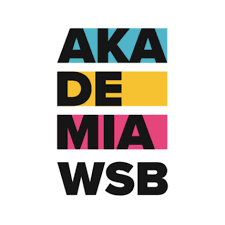    ………………………………   	 	 	 	    /Imię i nazwisko uczestnika/  	 	 	 	 	 	 ………………………………  	 	 	 	 	     /Imię i nazwisko rodzica/opiekuna/* 	 ………………………………  	 	 	 	 	     /Adres, ulica, nr domu/ 	 ………………………………  	 	 	 	 	     /Adres, miejscowość, kod pocztowy/ ………………………………  	 	 	 	 	     /Numer telefonu/ OŚWIADCZENIE UCZESTNIKA O STARCIE NA WŁASNĄ ODPOWIEDZIALNOŚĆ W BIEGU MASAKRATOR WSB Oświadczam, że zapoznałem się z zasadami udziału w Ekstremalnym Biegu z Przeszkodami - MASAKRATOR WSB i zobowiązuję się do ich przestrzegania. Wyrażam zgodę/ nie wyrażam zgody na przetwarzanie moich danych osobowych w celach realizacji przedsięwzięcia oraz dla celów marketingowych. Oświadczam, że jestem świadom charakteru biegu, jego zasad i warunków  
i potwierdzam, że jestem zdolny do startu w biegu i startuję na własną odpowiedzialność. Oświadczam, że uczestniczę w  MASAKRATOR WSB w pełni świadomy zagrożeń wynikających z charakteru biegu, i że startuję na własne ryzyko. Zobowiązuję się do zachowania zasad bezpieczeństwa by uchronić zdrowie własne oraz innych uczestników. Zgadzam się na filmowanie mnie, na fotografowanie mnie, na wykorzystywanie moich danych obecnie i w przyszłości przez organizatorów zawodów dla potrzeb klasyfikacji i promocji. ……………………………………………                   ………….……………………………………… /Czytelny popis rodzica/opiekuna prawnego/ 	 	 	 	/Czytelny podpis uczestnika / 